Kierunkowy Regulaminpraktyk ZawodowychRok akademicki 2019/2020ORGANIZACJA I PRZEBIEG PRAKTYKIStudent Kierunku Ekonomia  I stopnia - studia stacjonarne i niestacjonarne zobowiązany jest odbyć praktykę zawodową studencką po II roku studiów (IV semestr) w wymiarze 3 miesiące czyli 360 godzin.Cel praktykiPraktyki studenckie stanowią z założenia integralną część procesu dydaktycznego. Podczas praktyki student uzupełnia wiedzę z zakresu objętego studiami, ponadto zbiera materiały niezbędne do napisania pracy licencjackiej.Zasadniczym celem praktyk studenckich jest zintegrowanie nabytej w trakcie studiów wiedzy oraz jej skonfrontowanie z rzeczywistą działalnością i organizacją pracy w różnych przedsiębiorstwach ze szczególnym uwzględnieniem zagadnień związanych z ekonomią, a co za tym idzie rozwija kompetencje zawodowe. Efekty uczenia się dla praktyki zawodowej studenckiej w Katedrze EkonomiiWiedza: Zna i rozumie podstawowe pojęcia z zakresu przedsiębiorczości oraz wykorzystuje je w praktyceUmiejętności:Potrafi wykonywać powierzone zadania/obowiązki określone instrukcją i programem praktyk podczas realizacji praktyki zawodowej zgodnie ze studiowanym kierunkiemSpołeczne:Wykazuje gotowość do odpowiedzialnego wypełniania powierzonych obowiązków oraz budowania własnej kariery zawodowejObowiązki PraktykodawcyPraktykodawca przyjmuje studenta na praktykę na podstawie skierowania 
i porozumienia. Ma obowiązek zapewnić studentowi możliwość osiągnięcia wszystkich zakładanych efektów uczenia się przypisanych do praktyki oraz realizuje Kierunkowy program praktyk. Na koniec praktyki zostaje wystawiona opinia zawarta w karcie oceny studenta i dzienniczku praktyk zawodowych.Praktyka zawodowa odbywa się pod ogólnym nadzorem kierownika zakładu pracy, który zapoznaje studentów z zakładowym regulaminem, pracy, przepisami BHP oraz przepisami o ochronie tajemnicy państwowej i służbowej.Bezpośrednią opiekę nad studentami sprawuje wyznaczony przez kierownika zakładu pracownik, który w szczególności:przygotowuje stanowisko pracy dla praktykanta i zapoznaje go z charakterem wykonywanej pracy oraz zakresem obowiązków i kompetencji,organizuje pracę praktykanta, dba o jej odpowiedni poziom merytoryczny i organizacyjny, ułatwia dostęp do wszelkiego rodzaju pomocy, sprzętu, urządzeń 
i materiałów znajdujących się w posiadaniu zakładu i koniecznych do wykonywania pracy, zapoznaje z działaniem i prawidłowym, bezpiecznym użytkowaniem sprzętu i urządzeń,czuwa nad właściwym rozplanowaniem i doborem odpowiednich form oraz nad wysoką jakością pracy wykonywanej przez praktykanta,nadzoruje wykonywane przez studenta zadania wynikające z programu praktyki,na bieżąco nadzoruje i omawia oraz ocenia pracę wykonywaną przez praktykanta pod względem formalnym i merytorycznym, zwiększając systematycznie stopień trudności zadań i samodzielności praktykanta,na prośbę praktykanta służy fachową radą i pomocą,wypełnia kartę oceny praktyki na podstawie obecności studenta w miejscu pracy 
i wykonywania zadań oraz obowiązków przewidzianych programem praktyki,współpracuje z wyznaczonym opiekunem praktyki w PWSZ,umożliwia opiekunowi praktyk z ramienia PWSZ kontrolę przebiegu praktyki.Obowiązki studenta podczas realizacji praktyki:Student praktykant wypełnia na bieżąco dziennik praktyk zapisując w nim przebieg dnia oraz krótki opis wykonywanych zadań, a także zakłada tzw. „teczkę dorobku", 
w której gromadzi materiały dokumentujące wykonywane w trakcie praktyki zadania 
i czynności.Kierownik zakładu pracy może zażądać od uczelni odwołania studenta z praktyki, jeżeli naruszy on w sposób rażący dyscyplinę lub regulamin pracy.Ponadto szczegółowe obowiązki studenta zawarte są w Regulaminie Praktyk Studenckich §16 (znajdujący się na stronach Uczelni w zakładce Katedry Ekonomii, pod hasłem – Praktyki – informacje ogólne).https://pwsztar.edu.pl/wp-content/uploads/2020/01/v1.0_uchwala_nr_131_2019-1-3.pdfOBOWIĄZKI OPIEKUNA PRAKTYKI KATEDRY EKONOMIIW porozumieniu z kierownikiem zakładu pracy przygotowuje projekt programu praktyki. Przygotowuje i wręcza studentom za pokwitowaniem dzienniki praktyki oraz imienne skierowania i porozumienia.Dokonuje kontroli przebiegu praktyki, dokumentując to stosownym (protokołem).Dokonuje analizy i oceny sprawozdania studenta z przebiegu praktyki.Czuwa nad poprawnym prowadzeniem dziennika praktyk.W porozumieniu z kierownikiem praktyk dokonuje wpisu do dziennika praktyk 
w zakresie zaliczenia praktyki zawodowej.Dokonuje stosownych wpisów w rejestrze praktyk Katedry Ekonomii.Ponadto szczegółowe obowiązki opiekuna praktyk są zawarte są w Regulaminie Praktyk Studenckich §13 (znajdujący się na stronach Uczelni w zakładce Katedry Ekonomii, pod hasłem – Praktyki – informacje ogólne).https://pwsztar.edu.pl/wp-content/uploads/2020/01/v1.0_uchwala_nr_131_2019-1-3.pdfZALICZENIE PRAKTYKI ZAWODOWEJWarunkiem zaliczenia praktyki jest przedłożenie opiekunowi z ramienia PWSZ 
w ustalonym terminie:podpisanego porozumienia,pozytywnej oceny przebiegu praktyki sporządzonej przez zakład pracy na karcie oceny studenta,poprawnie wypełnionego dziennika praktyk,sprawozdania z praktyki.Fakt zaliczenia praktyki wpisywany jest przez opiekuna PWSZ w dzienniku praktyk oraz w rejestrze praktyk.W indeksie, w miejscu przeznaczonym na wpisy dotyczące praktyk, kierownik praktyk odnotowuje miejsce i czas odbywania praktyk oraz imię i nazwisko                                                                                                                                                                                                                                                                                                                                                                                                                                                                                                                                                                                                                                                                                                                                                                                                                                                                                                                                                                                                                                                                                                                                                                                                                                                                                                                                                                                                                                                                                                                                                                                                                                                                                                                                                                                                                                                                                                                                                                                                                                                                                                                                                                                                                                                                        opiekuna ze strony PWSZ w Tarnowie.ZWALNIANIE Z OBOWIĄZKU ODBYCIA PRAKTYKI ZAWODOWEJDoświadczenie zawodowe będące podstawą ubiegania się o zwolnienie z obowiązku odbycia praktyki zawodowej jest zgodne z kierunkowym programem praktyki zawodowej.Umożliwia zaliczenie wszystkich efektów uczenia się w ramach praktyki.Doświadczenie zawodowe zdobyte jest w ramach instytucji określonych m.in. kierunkowym regulaminie praktyki zawodowej.Doświadczenie zawodowe obejmuje zakres czasowy nie mniejszy niż określony w programie studiów zakres praktyki.Doświadczenie zawodowe zostało zdobyte nie wcześniej niż 5 lat przed rozpoczęciem studiów, lub wynika z aktualnie wykonywanych obowiązków służbowych.Decyzję, o zwolnieniu z obowiązku odbycia praktyki, podejmuje Dziekan Wydziału, na pisemny wniosek studenta stanowiący załącznik nr 7 do Regulaminu Praktyk Zawodowych Państwowej Wyższej Szkoły Zawodowej w Tarnowie, zaopiniowany przez opiekuna praktyk zawodowych.Do wniosku o zwolnieniu z obowiązku odbycia praktyki student dołącza:dokument potwierdzający doświadczenie zawodowe np.: świadectwo pracy, zaświadczenie o zatrudnieniu, wypis z rejestru ewidencji działalności gospodarczej, wypis z KRS,informację o zajmowanym w okresie zatrudnienia stanowisku pracy, zakresie czynności i powierzonych obowiązkach, zakres czynności na obecnym stanowisku pracy potwierdzony przez pracodawcę lub osobę działającą w jej imieniu.inne dokumenty potwierdzające udział w nieodpłatnych formach zatrudnienia,W przypadku umów cywilno-prawnych (zlecenie) konieczne jest przedstawienie zaświadczenia z zakładu pracy o czasie trwania zatrudnienia (zakres w dniach/miesiącach i godzinach).W przypadku, gdy okres doświadczenia zawodowego jest krótszy od obowiązującego wymiaru praktyki, można zaliczyć studentowi część wymaganej praktyki.Student zwolniony z praktyki zawodowej na podstawie obecnie wykonywanych obowiązków zawodowych zobowiązany jest do bieżącego uzupełnienia dokumentacji przebiegu praktyki, w tym wypełnienia dziennika praktyk zgodnie z wymaganymi efektami uczenia się.Szczegóły zawarte w § 9 i 10 Regulaminu Praktyk Zawodowych Państwowej Wyższej Szkoły Zawodowej w TarnowieDODATKOWE INFORMACJE- INFORMACJE PRAKTYCZNEStudent Kierunku Ekonomia - studia stacjonarne i niestacjonarne zobowiązany jest odbyć praktykę zawodową studencką po II roku studiów (IV semestr) w wymiarze 3 miesiące czyli 360 godzin (6 godzin dziennie - nie można skracać okresu praktyki poprzez realizacje w jednym dniu większego wymiaru godzin). Realizacja praktyk powinna być zaplanowana na dowolnie wybrany okres. Początek praktyki nie wcześniej niż od 17 czerwca i zakończenie praktyki nie później niż do  15 września 2020r.. Praktyki realizowane po tym terminie (po 15 września) będą zaliczane po sesji poprawkowej, a co za tym idzie osoby, które otrzymają zaliczenie po sesji nie będą mogły starać się o stypendium naukowe. Terminy mogą ulec zmianie ze względu na panującą pandemie o czym będą przekazywane informacje na bieżąco.Student sam szuka i wybiera miejsce praktyki. W przypadku jakichkolwiek  trudności, należy zwrócić się z prośbą o pomoc do opiekuna praktyki na Kierunku Ekonomia  – mgr inż. Barbary Partyńskiej – Brzegowy, która ma kontakty Praktykodawcami. Miejsce realizacji praktyki musi być zgodne z kierunkiem Ekonomia. Studenci specjalności Ekonomika turystyki i hotelarstwa z językiem angielskim mogą praktykę odbyć m.in. w:- biurach i multibiurach podróży,- hotelach, pensjonatach, motelach, zajazdach, gospodarstwach agroturystycznych,- instytucjach turystycznych i hotelarskich,- instytucjach/przedsiębiorstwach gdzie znajduje się dział kierunkowy (ekonomia).Studenci specjalności Finanse przedsiębiorstw mogą praktykę odbyć m.in. w:instytucjach użyteczności publicznej (m.in. urzędy, w tym ARiMR, KOWR, KRUS, ZUS, ODR, MIR),biurach rachunkowych,bankach,przedsiębiorstwach w działach finansowo – księgowych,innych jednostkach w dziale finansowo – księgowym, lub kadrowym.Szczegółowy wykaz miejsc praktyk zrealizowanych w roku akademickim 2018/2019 można znaleźć na stronie internetowej Uczelni, w Zakładzie Ekonomii, w zakładce PraktykiKażdy student przed rozmową o praktykę powinien być do niej przygotowany tj. powinien wiedzieć co zapewnia Uczelnia Praktykantom i czym zajmuje się Praktykodawca/Przedsiębiorca. Powinien umieć wskazać miejsce/stanowisko w przedsiębiorstwie, które go interesuje.Dla każdego studenta zostaje przygotowane skierowanie na praktykę studencką. Takie skierowanie zostanie wydawane przez opiekuna praktyk, po zarejestrowaniu się w systemie wszystkich studentów II roku Ekonomii.Wszyscy studenci, aby zarejestrować się w systemie muszą uzyskać następujące informacje od jednostki przyjmującej:DOKŁADNĄ i POPRAWNĄ nazwę jednostki (taka jak na pieczątce),imię i nazwisko kierującego jednostką (osoba upoważniona do podpisu „Porozumienia o prowadzenie praktyki zawodowej studenckiej”),stanowisko kierującego jednostką,imię i nazwisko opiekuna zakładowego praktyki,termin praktyki.Dodatkowo należy przygotowaćimię i nazwisko studenta,nr albumu/indeksu,datę urodzenia.Po uzyskaniu ww. informacji należy dokonać rejestracji w systemie komputerowym. Termin uruchomienia systemu i możliwość rejestracji zostanie przekazany w momencie kiedy wyjaśni się sytuacja z pandemią. Osoby, które nie dokonają rejestracji we wskazanym terminie nie będą miały możliwość odpracowanie praktyki w obecnym roku akademickim. Informacja nt. systemu oraz instrukcja korzystania z niego zostanie przesłana wraz z terminem ogłoszenia rejestracji.Na podstawie dokonanej rejestracji zostaną wygenerowane „Porozumienia o prowadzenie praktyk” (jedno porozumienie na daną jednostkę gospodarczą ze spisem wszystkich osób, które odbędą w niej praktykę nawet w różnych terminach). Porozumienia drukowane są w dwóch egzemplarzach.Porozumienia ze strony PWSZ w Tarnowie podpisuje Prorektor ds. współpracy i rozwoju.Student w czerwcu (termin odbioru zostaje określony i ogłoszony na przez starostów oraz na tablicy informacyjnej) odbiera:„Porozumienia” - dwa egzemplarze, „Kierunkowy program praktyk zawodowych”, „Kartę oceny praktyki”,„Dzienniczek praktyk zawodowych”.oraz podpisuje oświadczenie o zapoznaniu się z Regulaminem praktyk zawodowych PWSZ w Tarnowie Student podczas praktyki wypełnia „Dzienniczek praktyk”, pamiętając o podpisach i pieczątkach na 2 i 3 stronie, każdej karcie tygodniowej oraz pod opinią/uwagami zakładu pracy. Praktykodawca w swojej opinii w Dzienniczku musi zawrzeć ocenę za praktykę.We wrześniu (termin zostaje określony i ogłoszony na tablicy informacyjnej), następuje zaliczenie praktyk zawodowych.Aby uzyskać zaliczenie należy przedstawić:podpisany jeden egzemplarz Porozumienia (drugi egzemplarz zostaje u Praktykodawcy),wypełniony i opatrzony podpisami i pieczątkami dzienniczek praktyk zawodowych,materiały z praktyki (w formie zwartej tj. wydruk komputerowy zszyty/zgrzany grzbietowo/zbindowany: strona tytułowa - imię i nazwiska osób z danego miejsca praktyki, nazwa miejsca praktyki, termin praktyki; dodatkowo opis miejsca praktyki i krótki streszczenie podjętych zadań w miejscu praktyki oraz ewentualnie dodatkowe materiały z miejsca praktyki) Jeden egzemplarz materiału powinna przygotować cała grupa osób odbywająca praktykę w danym miejscu.Student, który pracuje na umowę o pracę lub w ramach stażu może mieć pracę zaliczoną jako praktykę zawodową studencką. – szczegóły w punkcie VI niniejszego Kierunkowego Regulaminu Praktyk Zawodowych.Dodatkowo w takim przypadku student tylko rejestruje się w systemie komputerowym, że pracuje, ale nie otrzymuje Porozumienia. Podstawą zaliczenia praktyki będzie pismo wraz z  zaświadczeniem z miejsca pracy (może być umowa), wypełniony Dzienniczek Praktyk, zebrane materiały.Student, który zamierza wyjechać na praktykę zagraniczną musi napisać pismo do Dziekana WAE z prośbą o uznanie wyjazdu zagranicznego - stażowego jako praktyki zawodowej studenckiej. Na piśmie musi znaleźć się opinia opiekuna praktyk. Student taki po otrzymaniu zgody rejestruje się w systemie, odbiera porozumienie i obowiązują go te same procedury jakie są w przypadku praktyk krajowych. Dodatkowo musi przedstawić kopie ubezpieczenia zagranicznego.W przypadku praktyk z programu ERASMUS student również musi napisać pismo do  Dziekana WAE z prośbą o uznanie wyjazdu zagranicznego - stażowego jako praktyki zawodowej studenckiej i rejestruje się w systemie przy miejscu praktyki dopisując słowo ERASMUS. Studenci wyjeżdżający na taką praktykę mają obowiązek dostarczyć do opiekuna praktyk umowę trójstronną.Każdy student na czas praktyki w kraju jest ubezpieczony od następstw nieszczęśliwych wypadków.Praktykodawca nie otrzymuje z tytułu przyjęcia studenta  wynagrodzenia.Student nie otrzymuje zwrotów kosztów podjęcia praktyki (np. dojazdów do miejsca praktyki).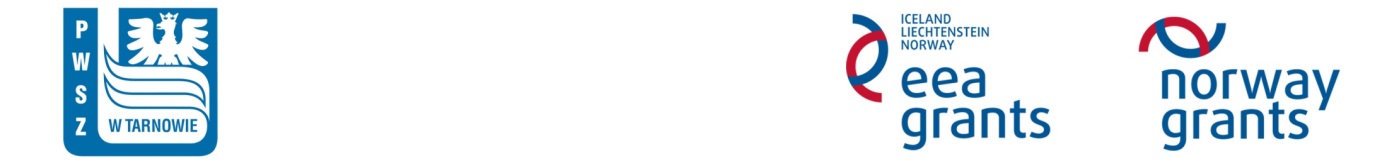 Państwowa Wyższa Szkoła Zawodowa w Tarnowie
Wydział Administracyjno – EkonomicznyKatedra Ekonomii